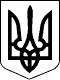 УКРАЇНАНОВОГРАД-ВОЛИНСЬКА  МІСЬКА  РАДАЖИТОМИРСЬКОЇ  ОБЛАСТІРІШЕННЯдвадцять сьома сесія	                                                                          шостого скликаннявід  18.12.14        №  667Про внесення змін до Статуту комунального підприємства  Новоград-Волинської  міської ради  „Новоград-Волинськжитлосервіс“     Керуючись статтею 25, пунктом 30 частини першої статті 26, статтею 60 Закону України  „Про місцеве самоврядування в Україні“, Законом України ,,Про громадські товариства“, Господарським кодексом України, враховуючи рішення міської ради від 30.01.14 №542, розглянувши звернення комунального підприємства  „Новоград-Волинськжитлосервіс“,  міська радаВИРІШИЛА:Внести зміни до Статуту комунального підприємства Новоград-Волинської міської ради „Новоград-Волинськжитлосервіс“, а саме: у пункті 4.2. цифри ,,1000000“ замінити  цифрами ,,2000000.“.Комунальному підприємству  Новоград-Волинської міської ради „Новоград-Волинськжитлосервіс“ здійснити державну реєстрацію змін до Статуту підприємства відповідно до вимог чинного законодавства України.3. Контроль за виконанням цього рішення покласти на постійну комісію з питань житлово-комунального господарства та екології (Войтович А.В.) та першого заступника міського голови Усенка М.Г.  Міський голова                                                                             		  В.І. Загривий